To Record Your Tour: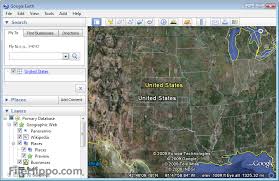 Click the record tour button.Click the red record button and the mic button (make sure that they both turn bold)Begin speaking and recording your tourWhen you are finished recording, click the “X”Click the “save” iconName your file “your tour with sound” (for example: Germany Tour with Sound”Right click on the finished tour and choose ‘save place as’ and then save it to your network folder